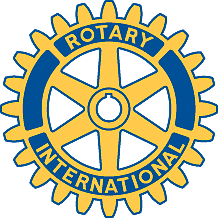 Rotary Club of Carleton Place and Mississippi Mills       Meeting of November 4th, 2008Marion chaired the meeting, and welcomed Glenda Jones as a guest, and as it turned out, guest speaker.John reported on the Rose Sale – we presently have about 95 orders, and more expected from several members. Including sales at Walmart, we can realistically aim at between 200 and 250 dozen. 250 new receipts were printed by Ferguson Graphics at short notice, for about $95.We have received donation requests from Alwood and the Landmine Association, and they will be forwarded to Gordon.Glenda volunteered to talk about the Hub in Almonte. She started by congratulating the organizers of the Dance for an excellent evening.  She also announced the Mayor's Champagne Gala night, $50 per person, on November 22nd.  A group table for Rotary members can be arranged.The Hub has been in operation for a number of years, and is able to channel most of its receipts back to the community – more than $40,000 per year. It also provides people in distress with immediate help.  It would be able to respond to requests for money from Rotary for community support. It gives money to the United Way, the Legion, Interval House, and arranges projects such as sending students to Africa. It runs a program called “Helping Hand”, which raises money by auctioning off items each month.  This money is used for medical assistance, items such as wheelchairs and immediate support for family emergencies. They receive a very large amount of donated material, which has to be sorted, and some of it discarded.  The Hub owns the building, and also operates a used furniture outlet known as 'Rebound”.Bernie reported on the meeting with Alex Ferguson, a Carleton Place lawyer.  He will work pro-bono, and recommends both federal and provincial incorporation, which gave rise to some discussion. It was agreed that Brenda, David, John and Bernie would be the initial set of Directors, and that any changes would be made at the first AGM by election. A Chair, Vice-Chair, Secretary and Treasurer need to be appointed.Brenda asked if any members would like to accompany her to Yuk-Yuks on Saturday, at $15 each.Brenda also announced that the Theatre would offer a free showing of Passchendaele on November 11th at 1:00 pm.Nominations for President-Elect, Treasurer and Secretary are requested, as elections are required to be held in November.Agenda for next meetingAT THE HALL OF VALOUR AT 6:00 PM, followed by supper at 7:15 at the Carleton Heritage Inn.Club ActivitiesAlan and Brenda will present wreaths at Almonte and Carleton Place respectively on November 11thRose Sale November 15 and 22nd (Walmart foyer)Christmas Dinner December 2nd